Princeton Junction, NJ, January 24, 2022Award winning Industrial Control Platform:zenon by COPA-DATA wins bronze award as a top ICS of 2021 by Oil & Gas Engineer Global Industrial Control System (ICS) vendor COPA-DATA has been given a bronze award for product of the year in 2021 – an honor awarded to COPA-DATA for its zenon software platform in Oil & Gas Industry substations. Oil & Gas Engineering recognizes the highly connectable software solution for its innovation and efficiency in energy management. zenon by COPA-DATA is an industrial software platform that combines HMI, SCADA, dynamic production reporting, and a soft PLC. The premier solution for the energy and infrastructure industry, zenon Energy Edition allows for the automation and control of power generation, transmission, and distribution. Backed by in-house drivers, zenon can support all major industry protocols such as DNP3, Modbus, IEC 61850, and IEC 60870. “COPA-DATA's advanced software platform has been delivering measurable operational improvements in the energy industry for years,” said Ray Giffen, Managing Director of COPA-DATA USA. “We’re helping customers in energy and infrastructure, life sciences & pharmaceutical, food and beverage, automotive and many other industries advance their digital automation and empower users to embrace the challenges of digitalization.”Through its automation solutions, zenon is helping some of the world’s largest companies achieve top performance objectives in key areas, including higher reliability, increased efficiency, and better reporting. zenon is transforming the industrial automation industry, enabling remote and autonomous operations while making teams more agile and collaborative. On COPA-DATACOPA-DATA is an independent software manufacturer that specializes in digitalization for the manufacturing industry and energy sector. Its zenon® software platform enables users worldwide to automate, manage, monitor, integrate and optimize machines, equipment, buildings and power grids. COPA-DATA combines decades of experience in automation with the potential of digital transformation. In this way, the company supports its customers to achieve their objectives more easily, faster and more efficiently.
The family-owned business was founded by Thomas Punzenberger in 1987 in Salzburg, AustriaYour COPA-DATA contact: Jennifer AlanskasMarketing ManagerCOPA-DATA USA Corp.186 Princeton-Hightstown Rd., Bldg. 4B, Suite 18Princeton Junction, NJ 08550 USA+1 (609) 385 4284jennifer.alanskas@copadata.comwww.copadata.com 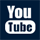 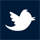 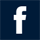 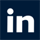 